คำสั่งเทศบาลตำบลคลองปราบ                ที่     77  /2564เรื่อง  แก้ไขคำสั่งการแบ่งงานและการมอบหมายหน้าที่ภายในสำนักปลัดเทศบาลตำบลคลองปราบประจำปีงบประมาณ พ.ศ. 2564    ******************	ด้วย เทศบาลตำบลคลองปราบ ได้ดำเนินการรับโอนพนักงานเทศบาล  ตำแหน่งเจ้าพนักงานป้องกันและบรรเทาสาธารณภัยปฏิบัติงาน และสรรหาพนักงานจ้างทั่วไป ในตำแหน่งคนงาน สำนักปลัดเทศบาล  ตามแผนอัตรากำลัง 3 ปี ประจำปีงบประมาณ 2564 – 2566  และปัจจุบันได้บุคคลมาดำรงตำแหน่งดังกล่าวเรียบร้อยแล้ว 	ดังนั้น เพื่อให้การบริหารงานบุคคลเทศบาลตำบลคลองปราบ  เป็นไปด้วยความเรียบร้อย          การมอบหมายงานของบุคลากรในสังกัดตรงตามชื่อตำแหน่งปัจจุบัน  อาศัยอำนาจตามความในมาตรา 15   มาตรา  23  แห่งพระราชบัญญัติระเบียบบริหารงานบุคคลส่วนท้องถิ่น  พ.ศ. 2542  จึงแก้ไขคำสั่งเทศบาลตำบลคลองปราบที่ 366/2563  ลงวันที่  5  ตุลาคม  2563 เรื่อง การแบ่งงานและการมอบหมายหน้าที่ภายในสำนักปลัดเทศบาลตำบลคลองปราบประจำปีงบประมาณ พ.ศ. 2564 โดยให้เพิ่มข้อความดังต่อไปนี้  นางสาวธิดารัตน์  เกลื่อนเมือง  ตำแหน่ง  คนงาน   (พนักงานจ้างทั่วไป)รับผิดชอบ  เป็นเจ้าหน้าที่ช่วยปฏิบัติงาน  หัวหน้าสำนักปลัดเทศบาล  โดยปฏิบัติงานรับผิดชอบปฏิบัติงานที่ต้องใช้แรงงานทั่วไป ๒. ปฏิบัติงานเก็บรวบรวมข้อมูลและบันทึกผ่านระบบสารสนเทศ ภายใต้การกำกับตรวจสอบโดยใกล้ชิดหรือตามคำสั่ง หรือแนวทางปฏิบัติที่มีอยู่อย่างชัดเจน ของงานสังคมสงเคราะห์ งานสาธารณสุข            งานป้องกันและบรรเทาสาธารณภัย ได้แก่ การรับขึ้นทะเบียนผู้สูงอายุผู้พิการ การรับขึ้นทะเบียนเด็กแรกเกิดการขึ้นทะเบียนสุนัขและแมว จัดทำระบบสารสนเทศฐานข้อมูลเบี้ยยังชีพผู้สูงอายุ ผู้พิการ ระบบสารสนเทศเงินอุดหนุนเพื่อการเลี้ยงดู เด็กแรกเกิดระบบสารสนเทศการเฝ้าระวังโรคพิษสุนัขบ้า  การรับใบคำร้องต่างๆ การรวบรวมเอกสารและสรุปโครงการต่าง ๆ ของสำนักปลัด และปฏิบัติงานอื่นที่เกี่ยวข้องหรือตามที่ผู้บังคับบัญชามอบหมาย      6.1 สิบเอกวีรยุทธ  ลิ้นเหนี่ยว ตำแหน่ง เจ้าพนักงานป้องกันและบรรเทาสาธารณภัยปฏิบัติงาน          เลขที่ตำแหน่ง 67-2-01-4805-001 ให้ปฏิบัติหน้าที่ตามมาตรฐานกำหนดตำแหน่ง สำหรับตำแหน่ง                  เจ้าพนักงานป้องกันและบรรเทาสาธารณภัย  และรับผิดชอบช่วยปฏิบัติงาน  หัวหน้าสำนักปลัดเทศบาล ต่อไปนี้	      ๑. งานรักษาความสงบเรียบร้อย	๒. งานป้องกันและระงับอัคคีภัย	๓. งานวิเคราะห์และพิจารณา ทำความเห็น สรุป รายงาน เสนอแนะ รวมทั้งดำเนินการด้านกฎหมาย และระเบียบเกี่ยวกับการป้องกันและระงับอัคคีภัยธรรมชาติ และสาธารณภัยอื่น เช่น อุทกภัย วาตภัย เป็นต้น๔. งานตรวจสอบ ควบคุม ดูแล ในการจัดเตรียมและอำนวยความสะดวกในการป้องกันบรรเทาและ ระงับสาธารณภัยต่างๆ	๕. งานจัดทำแผนป้องกันภัยและบรรเทาสาธารณภัย	6. งานธุรการทั่วไปของงานป้องกันและบรรเทาสาธารณภัย	7. งานด้านการป้องกันและแก้ไขปัญหายาเสพติดในชุมชน	8. รับผิดชอบ และควบคุมดูแลครุภัณฑ์วิทยุสื่อสาร ดูแลรักษาความสะอาดบำรุงรักษาแก้ไขข้อขัดข้องเล็กๆน้อยๆ ของครุภัณฑ์ให้อยู่ในสภาพที่พร้อมใช้งานได้ตามปกติ และหากชำรุด ใช้การไม่ได้ ให้รายงานให้ผู้บังคับบัญชาตามลำดับชั้นรับทราบทันที	9. งานอื่นๆที่เกี่ยวข้องหรือตามที่ได้รับมอบหมาย 	ทั้งนี้  ข้อความอื่นที่นอกเหนือในคำสั่งนี้ให้เป็นไปตามคำสั่งเดิมทุกประการ ให้ผู้ได้รับการมอบหมายงานรับผิดชอบปฏิบัติหน้าที่ตามที่ได้รับมอบหมายอย่างเต็มศักยภาพโดยคำนึงถึงประโยชน์ของทางราชการและประโยชน์สุขของประชาชนเป็นสำคัญ		ทั้งนี้ตั้งแต่บัดนี้เป็นไป				สั่ง  ณ  วันที่    5    เดือน  กุมภาพันธ์  พ.ศ. 2564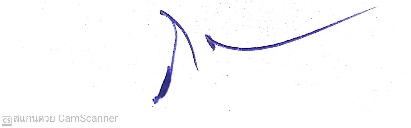       (นายธนภัทร  ตรีทัศน์)   ปลัดเทศบาล  ปฏิบัติหน้าที่	     นายกเทศมนตรีตำบลคลองปราบ